ATENÇÃO: ESTUDE PELO SEU LIVRO E CADERNO, TEM TUDO LÁ!
EXERCÍCIOS: AUXÍLIO PROVA 2º BIMESTRE.Questão 1 - Sobre funções injetoras, sobrejetoras e bijetoras, julgue os itens abaixo em verdadeiro ou falso.I. Toda função injetora é bijetora.II. Quando elementos diferentes geram imagens diferentes, temos uma função sobrejetora.III.Toda função bijetora admite inversa.VI. Quando a imagem é igual ao contradomínio temos uma função sobrejetora.a) V V V Vb) F F V Vc) V V F Fd) F F F FResoluçãoVamos analisar caso a caso:I – FalsoUma função pode ser injetora, porém existir um elemento no contradomínio que não esteja associado a um elemento do domínio, fato este que tornaria a função não sobrejetora e consequentemente não bijetora.II – FalsoO fato do elemento do domínio estar associado a um elemento igual ou diferente no contradomínio não é determinante na classificação das funções.III – VerdadeiroUma função é bijetora se e somente se possui uma função inversa.IV – VerdadeiroSe o contradomínio e a imagem são iguais, então todo elemento do contradomínio está associado a pelo menos um elemento do domínio e essa função é sobrejetora.Resposta correta questão 1: BQuestão 2 – Analise as afirmações abaixo classificando-as em (V) verdadeiras ou (F) falsas: a) (  ) Se uma função é bijetora, então é ela sobrejetora. b) (  ) Toda função injetora é bijetora. c) (  ) Uma função afim do tipo f(x) = ax + b, com a  0, com domínio e contradomínio nos reais é bijetora. d) (  ) Qualquer função quadrática é bijetora. e) (  ) Se qualquer reta paralela ao eixo das abscissas intercepta o gráfico de uma função em um único ponto, então a função é injetora. f) (  ) Se o contradomínio de uma função é igual ao conjunto imagem, então a função é sobrejetora. g) (  ) Se uma função é sobrejetora e injetora ao mesmo tempo, então a função é bijetora. h) (  ) Se uma função é bijetora, então ela é injetora.
Resposta correta questão 2:a) V b) F c) V d) F e) V f) V g) V h) VQuestão 3 – Verifique se as funções são injetoras, sobrejetoras ou bijetoras: a) f: A B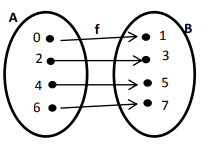  b) f: A B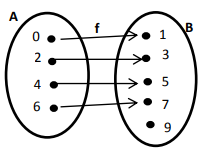 c) f: R R+ definida por f(x) = x² d) f: R R definida por f(x) = x + 2Resposta correta questão 3:a) bijetora b) injetora c) sobrejetora d) bijetoraQuestão 4 – Dada a função f: RR definida por , determine: a) f-1 (x) b) f-1 (7) (lembre-se, tudo dentro do parênteses é x. Então x = 7 neste exemplo).Resposta correta questão 4: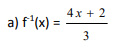 b) f-1 (7) = 10Questão 5 – Seja f: RR a função bijetora tal que f(x) = 2x + 5, determine: a inversa de f-1 (x).Resposta correta questão 5: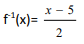 Questão 6 – Seja  , com domínio x ≠ 2, obtenha a sua inversa.Resposta correta questão 6: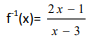 Questão 7 – Verifique se as funções são injetoras, sobrejetoras ou bijetoras:a)	b)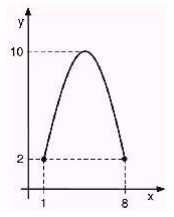 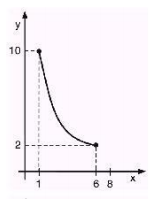 Resposta correta questão 7:a) bijetora b) sobrejetoraPropriedades de uma função – RESUMO Estas são algumas propriedades que caracterizam uma função f:AB.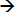 Função sobrejetoraDizemos que uma função é sobrejetora se, e somente se, o seu conjunto imagem for igual ao contradomínio, isto é, se Im=B. Em outras palavras, não pode sobrar elementos no conjunto B sem receber flechas. Exemplo: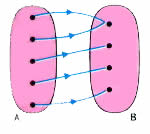 Função injetoraA função é injetora se elementos distintos do domínio tiverem imagens distintas, ou seja, dois elementos não podem ter a mesma imagem. Portanto, não pode haver nenhum elemento no conjunto B que receba duas flechas. Exemplo: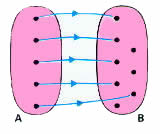 Por exemplo, a função f:IRIR definida por f(x)=3x é injetora, pois se x1x2 então 3x13x2, portanto f(x1)f(x2).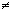 Função bijetoraUma função é bijetora quando ela é sobrejetora e injetora ao mesmo tempo. Por exemplo, a função f: IRIR definida por y=3x é injetora, como vimos no exemplo anterior. Ela também é sobrejetora, pois Im=B=IR. Logo, esta função é bijetora.Já a função f: ININ definida por y=x+5 não é sobrejetora, pois Im={5,6,7,8,...} e o contradomínio CD=IN, mas é injetora, já que valores diferentes de x têm imagens distintas. Então essa função não é bijetora.Resumindo, observe os diagramas abaixo:Essa função é sobrejetora, pois não sobra elemento em B.Essa função não é injetora, pois existem dois elementos com mesma imagem.Essa função não é bijetora, pois não é injetora.Essa função é injetora, pois elementos de B são “flechados” só uma vez.Essa função não é sobrejetora, pois existem elementos sobrando em B.Essa função não é bijetora, pois não é sobrejetora.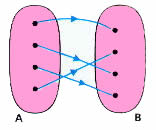 Essa função é injetora, pois elementos de B são “flechados” só uma vez.Essa função é sobrejetora, pois não existem elementos sobrando em B.A função é bijetora, pois é injetora e sobrejetora.